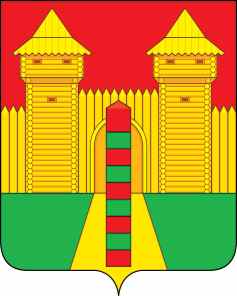 АДМИНИСТРАЦИЯ МУНИЦИПАЛЬНОГО  ОБРАЗОВАНИЯ «ШУМЯЧСКИЙ  РАЙОН» СМОЛЕНСКОЙ  ОБЛАСТИРАСПОРЯЖЕНИЕот 15.11.2021г. № 402-р        п. ШумячиВ целях осуществления контроля объема выполненных работ по ремонту кровли в МБДОУ «Хрусталик»Назначить начальника Отдела по образованию Администрации муниципального образования «Шумячский район» Смоленской области И.Г. Кулешову, начальника Отдела по строительству, капитальному ремонту и жилищно-коммунальному             хозяйству Администрации муниципального образования «Шумячский район»        Смоленской области Н.А. Стародворову, директора МБДОУ «Хрусталик»                Ю.Н. Гордееву уполномоченными представителями Администрации                                 муниципального образования «Шумячский район» Смоленской области для           представления интересов при осуществлении контроля объема выполненных работ по ремонту кровли в МБДОУ «Хрусталик» с предоставлением права подписания акта по итогам контроля.Глава муниципального образования«Шумячский район» Смоленской области                                             А.Н. ВасильевО назначении уполномоченных лиц 